Enrolment Form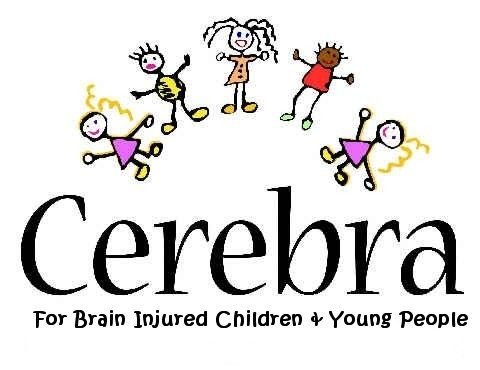 Please send completed enrolment form + fee (cheque payable to CEREBRA prior to event)to Gaynor Ellis, CEREBRA Research Dept., FREEPOST SWC 3360,Carmarthen SA31 1ZY or email to gaynore@cerebra.org.ukTelephone: 01267 244226Cheque (£100 per person) payable to: CEREBRANumber of delegates:           x £100Total payable:	Free PlacesCONFERENCE“Complementary and Alternative Medicine for Children with Neurological Deficits”Thursday, 2nd October 2008 atThe Grand Hotel, Sea Front, TORQUAY, TQ2 6NTName(s): Address:Tel.Email contact:What is your professional interest in this conference?CEREBRA looks forward to meeting you.